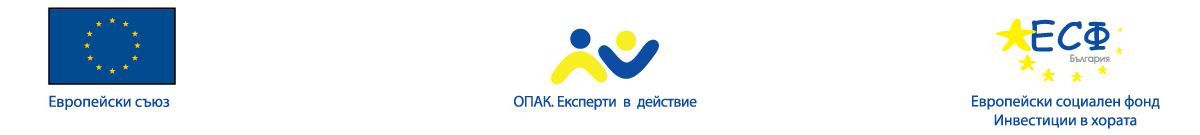 Проект: „ОБЩИНА РАДНЕВО – КОМПЕТЕНТНА, ЕФЕКТИВНА И ЕФИКАСНА ОБЩИНСКА АДМИНИСТРАЦИЯ В УСЛУГА НА ГРАЖДАНИТЕ И БИЗНЕСА“

Оперативна програма: Оперативна програма „Административен капацитет 2007 – 2013 година”Процедура за директно предоставяне на безвъзмездна финансова помощ: Приоритетна ос ІІ „Управление на човешките ресурси”, подприоритет 2.2. „Компетентна и ефективна държавна администрация”, Бюджетна линия BG051PO002/12/2.2-07 
Стойност на проекта:  63 311,11 лв.Срок на изпълнение: от 29.05.2013 г. – 29.05.2014 г. Основна цел на проекта и постигнати резултати: Общата цел на проекта бе да се повиши професионалната компетентност на служителите в Община Раднево като предпоставка за осигуряване на качествени, съобразени с нормативните изисквания услуги.Целевите групи бяха: кметове, зам. кметове, кметове на кметства и кметски наместници и служители от администрацията.От определените 28 обучения бяха посетени 27, от които 23 обучения към Институт за публична администрация. От планираните да се обучат 74-ма служители се обучиха 73. Получени бяха 100 сертификата.Община Раднево продължава изпълнението на проект "Община Раднево - компетентна, ефективна и ефикасна общинска администрация в услуга на гражданите и бизнеса" Договор № А12-22-166/29.05.2013 г., бюджетна линия BG051PO002/12/2.2-07, който се финансира по Оперативна програма "Административен капацитет" съфинансирана от ЕС чрез Европейския социален фонд

Приключва европроект за повишаване квалификацията на общината

Приключи проект „Община Раднево – компетентна, ефективна и ефикасна общинска администрация в услуга на гражданите и бизнеса”